-- STAGE De MARS Jeunes à Dinard --L’O.C.C. organise un Stage de natation pendant les vacances de Février. Il se déroulera du Lundi 5 Mars au Vendredi 9 Mars 2017 à Dinard. Ce stage a pour but d’approfondir le travail effectué depuis le début de la saison sportive et de préparer les prochaines étapes du natathlon ainsi que de déterminer un collectif de nageurs jeunes.L’hébergement et la restauration se feront au CREPS de Dinard. Il faudra prévoir le matériel de piscine (Plaquettes, Pull, Palmes, Tuba frontal, élastique cheville, stretch band) et des affaires de sport. Il y aura 2 entrainements de 2h par jour en natation à la piscine de Dinard (bassin de 50m en eau de mer). Le programme des activités annexes sera communiqué au début du stage.Le coût du stage est fixé à 200 Euros à régler à l’ordre de l’OCC Natation Triathlon.Le début du stage est fixé au Lundi 5 Mars avec un rendez-vous à 7h45 au CREPS de Dinard (transport assuré par les parents), situé 24 Rue des Marettes 35800 Dinard, et la fin programmée le vendredi 9 Mars dans l’après–midi (horaire à confirmer).Pour pouvoir participer à ce stage, il faudra retourner aux entraîneurs pour le samedi 24 Février au plus tard  : - la fiche d’inscription.- la fiche sanitaire- le paiement à l’ordre de L’O.C.C Natation.Les entraîneurs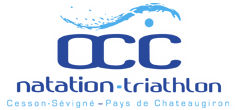 Fiche d’inscription stage de Dinard – Mars 2017Je soussigné _________________________________________________________________Autorise ma fille, mon fils ____________________________________ à participer au stage de Mars 2017 proposé par l’OC Cesson natation se déroulant à Dinard.Reconnais avoir pris connaissance des conditions suivantes de déroulement du stage :Le transport est à votre chargeLe stage est un stage d’entraînementEn cas de mauvais comportement du stagiaire, le nageur devra quitter le stage sans possibilité de remboursementJe n’émets aucune opposition à ce que ma fille / mon fils participe à ce stage dans son intégralité :A :Le : Signature :